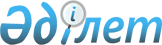 Об утверждении государственного образовательного заказа на дошкольное воспитание и обучение, размер подушевого финансирования и родительской платы
					
			Утративший силу
			
			
		
					Постановление акимата Байдибекского района Южно-Казахстанской области от 16 ноября 2016 года № 372. Зарегистрировано Департаментом юстиции Южно-Казахстанской области 7 декабря 2016 года № 3905. Утратило силу постановлением акимата Байдибекского района Южно-Казахстанской области от 2 мая 2017 года № 171
      Сноска. Утратило силу постановлением акимата Байдибекского района Южно-Казахстанской области от 02.05.2017 № 171 (вводится в действие со дня его первого официального опубликования).

      В соответствии с пунктом 2 статьи 31 Закона Республики Казахстан от 23 января 2001 года "О местном государственном управлении и самоуправлении в Республике Казахстан", подпунктом 8-1) пункта 4 статьи 6 Закона Республики Казахстан от 27 июля 2007 года "Об образовании", акимат Байдибекского района ПОСТАНОВЛЯЕТ:

      1. Утвердить государственный образовательный заказ на дошкольное воспитание и обучение, размер подушевого финансирования и родительской платы согласно приложениям 1, 2, 3 к настоящему постановлению.

      2. Контроль за исполнением настоящего постановления возложить на заместителя акима района Н.Айтбекова.

      3. Настоящее постановление вводится в действие по истечении десяти календарных дней после дня его первого официального опубликования. Государственный образовательный заказ на дошкольное воспитание и обучение Размер подушевого финансирования Размер родительской платы
      

      Примечание: Затраты на одного ребенка на 1 день в зависимости от возраста. Расчитан на фактические рабочие дни.
					© 2012. РГП на ПХВ «Институт законодательства и правовой информации Республики Казахстан» Министерства юстиции Республики Казахстан
				
      Аким района:

Б.Танагузов
Приложение 1
постановлениию акимата
Байдибекского района от
16 ноября 2016 года № 371
Количество мест в дошкольных организациях
Из них
Из них
Количество мест в дошкольных организациях
за счет средств республиканского бюджета
за счет средств местного бюджета
3413
1651
1762Приложение 2
постановлениию акимата
Байдибекского района от
16 ноября 2016 года № 371
Средние расходы на одного воспитанника в месяц, тенге
Средние расходы на одного воспитанника в месяц, тенге
Детский сад
Мини-центр при школе
30381
14146Приложение 3
постановлениию акимата
Байдибекского района от
16 ноября 2016 года № 371
Всего
Расходы на питание одного ребенка в день до 3-х лет (не более), тенге
Расходы на питание одного ребенка в день от 3 до 7 лет (не более), тенге
Всего
330,79
398,57